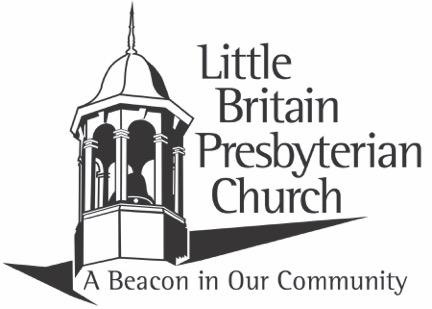 Sunday, April 23, 2023			           10:30 a.m.Organ PreludeCall to Worship	Opening Prayer & The Lord’s Prayer  *Hymn (Praise & Worship):                   “Promises”                                                                  “Lord I Need You”*Welcome and Greeting                                                           We are glad you are here worshipping with us today!Please take a moment to stand and wave to those around you.Children’s Message                                                                       Choir Anthem:            “Pure and Holy”                Announcements and Opportunities to Service     Sharing of Joys, Concerns & God Sightings           Pastoral Prayer*Hymn:               “Pass Me Not”  (vs. 1-3)                                      #337 Prayer for Illumination                                                             Scripture Reading          Joel 1:1-12                  Margaret KreiderJoel 1:1 The word of the Lord that came to Joel son of Pethuel. 2 Hear this, you elders; listen, all who live in the land. Has anything like this ever happened in your days or in the days of your ancestors? 3 Tell it to your children, and let your children tell it to their children, and their children to the next generation. 4 What the locust swarm has left the great locusts have eaten; what the great locusts have left the young locusts have eaten; what the young locusts have left other locusts have eaten. 5 Wake up, you drunkards, and weep! Wail, all you drinkers of wine; wail because of the new wine, for it has been snatched from your lips. 6 A nation has invaded my land, a mighty army without number; it has the teeth of a lion, the fangs of a lioness. 7 It has laid waste my vines and ruined my fig trees. It has stripped off their bark and thrown it away, leaving their branches white. 8 Mourn like a virgin in sackcloth grieving for the betrothed of her youth. 9 Grain offerings and drink offerings are cut off from the house of the Lord. The priests are in mourning, those who minister before the Lord. 10 The fields are ruined, the ground is dried up; the grain is destroyed, the new wine is dried up, the olive oil fails. 11 Despair, you farmers, wail, you vine growers; grieve for the wheat and the barley, because the harvest of the field is destroyed. 12 The vine is dried up and the fig tree is withered; the pomegranate, the palm and the apple tree— all the trees of the field—are dried up. Surely the people’s joy is withered away. Response to the Scripture:	Leader:  This is the Word of the Lord!	People:  Thanks be to God!Message                     A Day of DestructionOffering Response                    Focus on Mission*Closing Hymn:      “All Hail the Power of Jesus’ Name”        #97*Benediction        *Benediction Response         “Doxology”                                    #625Organ Postlude     Announcements &Opportunities to Serve the LordLet’s join together in prayer:  Two options:  Sunday Mornings from 9:00-9:15 in the conference room or by Zoom on Fridays at 2:00 p.m.Today’s altar flowers are given with thanks to God for rain in due season.  “Then I will give you rain in due season, and the land shall yield her increase, and the trees of the field shall yield their fruit.” Leviticus 26:4The God Loves You Tidewater Tour is coming to the Tri-State region to give the lost an opportunity to know Jesus and encourage believers in their faith.  The free evening will feature a message of hope from Franklin Graham and music by Newsboys and Marcos Witt.Date:		Tuesday, May 2, 2023Time:		6:30 PM EDTVenue:	Fair Hill FairgroundsAddress:	4640 Telegraph Road		Elkton, MD  21921Seating:	Please bring your own chairs and blanketsOn Sun., May 7th from 4:30-6:00 p.m., Union is hosting a workshop to practice turning everyday conversations into gospel conversations using the Three Circles tool.The Session will be meeting on Tues., May 16th at 7:00 p.m.  Please come at 6:30 p.m. for prayer.Our next Community Free Meal will be held on Fri., April 28th from 5:30-6:30 p.m.  Come on out and enjoy a delicious meal with neighbors and friends.-The Wakefield Lions Club Chicken Bar-B-Que will be held on Sat. May 13th at the Robert Fulton Fire Co. from 11:00 a.m.-2:00 p.m.  Prices are ½ Chicken $8.00; Dinner:  $12.00 (includes chicken, baked beans, applesauce, rolls, dessert and beverage).  All profits are used for needs in the community.  Call Bill Netting for tickets 717-715-4678.Please make the following corrections in your new directory:In the picture section, Ellie Gordon’s name and Amelia Mueller’s name should be corrected beneath their pictures.In the address section:	James Lewis’ phone number should be 717-529-2986;	Anne Vince’s phone number should be 610-401-6687;Joe DeLong’s phone number should be 717-842-0562.  Joe’s new address is 717 King Pen Road, Kirkwood, PA  17536.Our Mother-Daughter Banquet will be held on Tues., May 9th at 6:30 p.m.  The speaker will be Tamyra Horst of Daughter-in-Awe Ministries.  Tickets will be $10.00 for adults, $5.00 for children ages 4-12 and free for children under 4.  Please see Joyce Holloway or Margaret Kreider for tickets.  Hope to see you there!Visit the website to read LBPC’s newest Blog Post.  If you haven’t yet, enter your email on the homepage to join our mailing list to receive the monthly blog posts directly!  (LBPC Website:  littlebritainchurch.org)Tithes and OfferingsThere are offering boxes at each exit for you to continue giving to God’s work at Little Britain.  If you prefer to give electronically, please visit our website and scroll to the bottom of the main page and click on “Give”.The small print Our Daily Bread booklets for March, April and May 2023 and the large print Our Daily Bread booklets for April, May and June 2023 are here.  Take one or more and share with others who might not get this wonderful daily devotional.Solanco Food Bank is low on the following:  canned chicken, mayonnaise, tuna-cans, canned corn beef, chef Boyardee Ravioli, green beans-cans, Sloppy Joe sauce, spaghetti sauce-cans or plastic jars, pears/peaches/fruit cocktail-unsweetened, fruit cups, cooking oil, Spam, canned Salmon, Chef Boyardee Micro Meals, corn-cans, spaghetti, applesauce cups and pudding cups.PLEASE NOTE:  Altar Flowers for any occasion can be ordered by signing the book in the upper narthex and completing the order form and calling Trish Blough (717-572-9277) or emailing (peblough@comcast.net).   You MUST contact her by the Tuesday prior to the Sunday you would like your flowers.  The order form and check payable to LBPC should be placed in her mailbox. Announcements?  Any announcements for the bulletin can be emailed to the church at lbpc1732@gmail.com or can be placed in Peggy’s mailbox.In His Service Today:Ministers:  The CongregationAdministrative Assistant:  Peggy McCauleyChoir Director:  Peggy GordonOrganist:  Rick RineerChildren’s Church:  Amanda & JessHelpers:  Emma & MannyNursery: Joyce HollowayGreeter:  Nancy CarlisleContact Information255 Little Britain Church Road, Peach Bottom, PA 17563Telephone:  717-548-2266Email: lbpc1732@gmail.com                        Visit us on the web at: www.littlebritainchurch.org